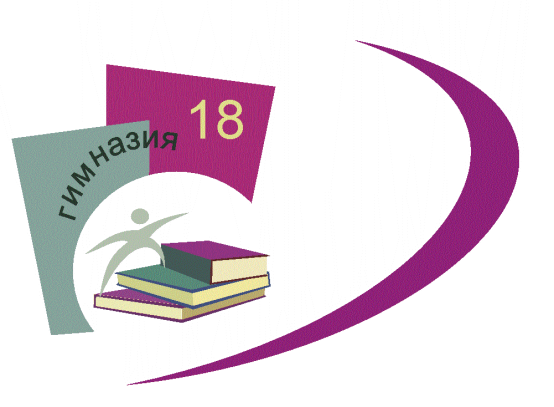 РАБОЧАЯ ПРОГРАММАКОРРЕКЦИОННОГО КУРСА«ЛОГОПЕДИЧЕСКОЕ СОПРОВОЖДЕНИЕ ДЕТЕЙС ЗАДЕРЖКОЙ ПСИХИЧЕСКОГО РАЗВИТИЯ» (7.2)1-4 КЛАССПОЯСНИТЕЛЬНАЯ ЗАПИСКАКурс коррекционно-развивающей области «Логопедические занятия» является обязательным для реализации. Он направлен на коррекцию различных недостатков речевого развития у школьников, получающих образование в соответствии с требованиями ФГОС НОО обучающихся с ОВЗ и ПрАООП НОО обучающихся с ЗПР (вариант 7.2). Логопедическая работа с обучающимися нацелена на удовлетворение их особых образовательных потребностей, обозначенных в указанных документах.Общая цель логопедических занятий16 заключается в диагностике, коррекции и развитии всех сторон речи (фонетико-фонематической, лексико-грамматической, синтаксической), а также связной устной и письменной речи.Курс «Логопедические занятия» представляет особую значимость для учащихся с ЗПР, поскольку у данной группы детей наблюдается большая распространенность комплексных речевых нарушений, своеобразие речи, проявляющееся в недостаточности или нарушении развития ее компонентов, что приводит к трудностям усвоения учебного материала. В описании особенностей речевого развития детей с ЗПР многие специалисты и учёные (Р.Д. Тригер, Н.А. Цыпина, С.Г. Шевченко, Е. В. Мальцева, Н. Ю. Борякова и др.) констатируют у них смазанную, недостаточно отчетливую речь, что связано с малой подвижностью артикуляционного аппарата, частые нарушения звукопроизношения, недоразвитие фонематического слуха, отсутствие практических речевых обобщений, бедность и слабую дифференцированность словаря, слабость регулирующей функции речи.У большинства обучающихся с ЗПР наблюдаются нарушения как импрессивной, так и экспрессивной речи, недостаточность не только спонтанной, но и отражённой речи. Импрессивная речь характеризуется малой дифференцированностью речеслухового восприятия, неразличением смысла отдельных слов, тонких оттенков речи.Экспрессивной речи этих детей свойственны нарушения звукопроизношения, бедность словарного запаса, недостаточная сформированность грамматического строя, наличие грамматических стереотипов, аграмматизмов, речевая инактивность. Нарушения связной речи у детей с ЗПР проявляются в значительных трудностях пересказа и при составлении различных видов рассказов. Детям доступен пересказ лишь небольших объемов текста, при этом уменьшается количество смысловых звеньев, нарушаются связи между отдельными предложениями текста, типичны неоправданные повторы и паузы. Все это сочетается с недостаточной сформированностью системы произвольной регуляции, основных мыслительных операций, знаково-символической функции мышления, разнообразными нарушениями и/или дефицитами развития психофизических функций (дисфункциями): ослабленной памятью, плохой концентрацией и распределением внимания, недостаточной сформированностью пространственных представлений, зрительно-моторной координации и пр.).Курс «Логопедические занятия» способствует не только речевому развитию, но и коррекции указанных нарушений, совершенствованию познавательной деятельности и системы произвольной регуляции, удовлетворению общих и специфических образовательных потребностей.В соответствии с ПрАООП НОО обучающихся с ЗПР определяются общие задачи курса:постановка, автоматизация, дифференциация звуков речи;восполнение пробелов в формировании фонематических процессов;обогащение словаря, его расширение и уточнение;коррекция недостатков грамматического строя речи;улучшение возможностей диалогической и формирование монологической речи;совершенствование коммуникативной функции речи;	повышение мотивации речеговорения;	обогащение речевого опыта;	профилактика и коррекция нарушений чтения и письма.ОБЩАЯ ХАРАКТЕРИСТИКА И КОРРЕКЦИОННО-РАЗВИВАЮЩЕЕ ЗНАЧЕНИЕ КУРСАВключение курса «Логопедические занятия» в качестве обязательного для всех получающих образование по варианту 7.2 является ценным нововведением в содержание образования младших школьников указанной группы. Анализ устной речи учащихся с ЗПР показал, что она в большей мере удовлетворяет потребности повседневного общения. В ней может не быть грубых нарушений произношения, лексики, грамматического строя. Однако, речь в целом, как правило, смазанная, недостаточно отчетливая и выразительная. Обучающиеся часто «не слышат» в словах отдельных звуков, не умеют произвести элементарных форм звукового анализа и синтеза, что свидетельствует о недоразвитии фонематических процессов.Бедность и слабая дифференцированность словаря проявляется в неправильной предметной отнесенности ряда названий, в неточном употреблении их в контексте, в незнании многих слов, обозначающих признаки предметов и т.д. Перечисленные признаки позволяют сделать вывод о недостаточности речевого опыта и практических речевых обобщений, что неизбежно затруднит успешное усвоение школьного курса русского языка. Анализ этих трудностей диктует необходимость организации специальной коррекционно-развивающей работы. Дети, независимо от того, имеются ли у них и насколько выражены недостатки звукопроизношения, нуждаются в коррекции всех сторон речи, что и реализуется на групповых логопедических занятиях.Помимо групповой коррекционной работы для данной группы детей должны быть предусмотрены индивидуальные логопедические занятия, на которых осуществляется коррекция недостатков звукопроизношения. Основная цель индивидуальных занятий состоит в выборе и применении комплекса артикуляционных упражнений, направленных на устранение специфических нарушений звуковой стороны речи, характерных для разных форм речевой патологии – дислалии, ринолалии, дизартрии и др. На индивидуальных занятиях учитель-логопед имеет возможность установить эмоциональный контакт с ребенком, активизировать его контроль за качеством звучащей речи, способствовать познавательному и личностному развитию. Периодичность индивидуальных занятий определяется тяжестью нарушения речевого развития.Содержание программы курса «Логопедические занятия» разработано на основе методических пособий, созданных известными учеными в области отечественной логопедии и с учетом имеющихся методических рекомендаций по обучению детей с ЗПР. Курс реализуется на протяжении всего периода начального образования и позволяет последовательно и постепенно преодолевать речевую инактивность и речевые нарушения обучающихся, а также обусловленные ими разнообразные трудности в обучении, развивать коммуникативную компетентность.Логопедические занятия в 1 классе направлены на профилактику нарушений чтения и письмаи позволяют повысить интерес и мотивацию к учению, обеспечивают условия для дальнейшего социального и личностного развития, способствуют профилактике школьной дезадаптации и отклонений в формировании личности, помогают лучшему усвоению учебной информации.Выбор коррекционно-развивающих курсов для индивидуальных и групповых занятий, их количественное соотношение, содержание может осуществляться образовательной организацией самостоятельно, исходя из психофизических особенностей обучающихся с ЗПР, определяемых на основании рекомендаций психолого-медико-педагогической комиссии (ПМПК) и индивидуальной программы реабилитации/абилитации инвалида (ИПРА). Направления работы:диагностика и коррекция звукопроизношения (постановка, автоматизация и дифференциация звуков речи);диагностика и коррекция лексической стороны речи (обогащение словаря, его расширение и уточнение);диагностика и коррекция грамматического строя речи (синтаксической структуры речевых высказываний, словоизменения и словообразования);	коррекция диалогической и формирование монологической форм речи, развитие коммуникативной функции речи (развитие навыков диалогической и монологической речи, формирование связной речи, повышение речевой мотивации, обогащение речевого опыта);профилактика нарушений чтения и письма;	представлений об окружающей действительности;развитие познавательной сферы (мышления, памяти, внимания и др. познавательных процессов).В логопедическом обследовании первоклассников оцениваются: звукопроизношение, состояние фонематических процессов и слоговой структуры слова, словарный запас, грамматический строй речи, связное высказывание, а также неречевые процессы, характеризующие готовность к овладению письмом (повторение ритмов, праксис позы, зрительно-моторная координация, пространственная ориентировка). Для выбора наиболее эффективных способов коррекции имеющихся нарушений учитель- логопед ориентируется на общий уровень познавательного развития ребенка, а также на возможности произвольной регуляции. При их низком уровне групповые занятия будут малоэффективны, приоритет должен быть отдан индивидуальной (в крайнем случае подгрупповой) форме.При организации первичной диагностики учителю-логопеду рекомендуется подбирать речевой материал, в определенной мере сообразуясь с запланированными для изучения лексическими темами. Не представляется целесообразным использовать условно-уровневую оценку, нередко рекомендуемую в методических разработках, поскольку она не позволит фиксировать и оценивать происходящие незначительные изменения. Более правильно отразить конкретные результаты диагностики в протоколе и в конце учебного года повторить задания с тем же самым речевым материалом. ЗНАЧЕНИЕ КУРСА В ОБЩЕЙ СИСТЕМЕ КОРРЕКЦИОННО-РАЗВИВАЮЩЕЙ РАБОТЫКурс «Логопедические занятия» представляет очень большую ценность для преодоления недостатков не только речевого, но и общего развития ребенка с ЗПР. Его значимость определяется важностью речи для всех аспектов жизнедеятельности школьника. Отставание при ЗПР касается всех сфер психики, проявляется сниженной обучаемостью, что и требует создания специальных условий для преодоления особых образовательных потребностей.Достижение планируемых образовательных результатов у обучающихся с ЗПР нередко дополнительно затрудняют нарушение письма (дисграфия), реже – чтения (дислексия). Но даже при отсутствии дисграфии навыки письма формируются у данной группы детей с большим трудом, отмечается высокая вероятность формирования дизорфографии. У отдельных школьников могут наблюдаться нарушения темпо- ритмической стороны речи. Кроме перечисленных расстройств для детей с ЗПР, как уже указывалось, типичны недостатки всех сторон речи: снижена речевая активность, выражена бедность и однообразие словаря, присутствуют трудности словообразования и словоизменения. Недоразвитие аналитико-синтетической деятельности проявляется в затруднениях при выполнении языкового анализа (фонематического, звуко-слогового, выделения слов в предложениях). Существенно страдают планирующая, регулирующая, обобщающая и опосредствующая (т.е. все познавательные) функции речи.Предполагается, что логопедические занятия, реализуемые во внеурочной деятельности, будут способствовать коррекции этих недостатков и уменьшению, обусловленных ими, учебных трудностей.Особое значение имеет тесная связь логопедических и психокоррекционных занятий, а также обеспечение сопряженности их с изучаемым предметным содержанием. Повышение речевой компетентности ребенка с ЗПР позволяет преодолевать его трудности в обучении, в коммуникации со сверстниками и взрослыми, а усиление регулирующей функции речи – уменьшать поведенческие отклонения.Курс способствует повышению качества освоения программ учебных предметов «Русский язык», «Литературное чтение». В 1 классе содержание курса «Логопедические занятия» включает в первую очередь занятия, направленные на формирование базовых операций для овладения письмом и чтением. Особое значение в этот период придается формированию и развитию фонематического восприятия, звукового анализа и синтеза, внятности и выразительности речи. Дети учатся свободно ориентироваться в звуковом составе слова, обогащается чувственный опыт, активизируется мыслительная деятельность, пробуждается интерес к родному языку. Предполагается, что будет осуществлен перенос умений, приобретаемых на логопедических занятиях, на программный материал предметной области «Филология».Речевые недостатки   оказывают   влияние   и   на   усвоение   учебного   предмета «Математика». Трудности решения арифметических задач во многом обусловлены бедностью словаря, плохим пониманием логико-грамматических конструкций, затрудненностью планирования и контроля за ходом решения.Недостатки построения устного высказывания, проявляющиеся в нарушении цельности и связности речевой деятельности, затрудняют формулировку развернутых ответов по учебному предмету «Окружающий мир», составление рассказов и пересказов по теме урока.Логопедические занятия способствуют практике оречевления своих мыслей и намерений, соответственно, улучшая качество устных ответов обучающихся на любых уроках.Курс «Логопедические занятия», составляет значительную часть содержания программы коррекционной работы, направленной на преодоление недостатков развития. Его роль велика и для успешной социализации, формирования сферы жизненной компетенции.При реализации данного курса учителю-логопеду рекомендуется выполнять общие рекомендации, удовлетворяющие специфические образовательные потребности обучающихся по варианту 7.2. Следует преподносить новый материал предельно развернуто, предлагать обучающимся предписания (алгоритм), определяющий порядок их действий. Это может быть пошаговая памятка или визуальная подсказка, выполненная в знаково-символической форме.Полезно задействовать различные анализаторы при изучении звуков и буквы: слуховой, зрительный, кинестетический (написание букв в воздухе, принятие телесной позы, сходной с изучаемой буквой, написание букв на шершавой поверхности: песок, манка, поиск буквы в «зашумленном» изображении).Следует усилить возможность практического оперирования предметами, а также реализации собственных действий: прохлопывание, выкладывание графических схем фишками, полосками, кубиками, выполнение шагов при прослушивании предложений и определении в нем количества слов, работа с разрезной азбукой, слоговыми таблицами, абаком и пр.Рекомендуется включать в ход занятия задания и упражнения, способствующие стимулированию познавательной активности, развитию мыслительных операций на речевом материале (выделение четвертого лишнего, установление закономерности, ребусы, анаграммы и др.) с учетом достигнутого уровня познавательной деятельности (при низком уровне задания предлагаются только на иллюстративном материале).Необходимо систематически повторять пройденный материал для автоматизации навыка, упрочения связей между языковыми единицами, используя приемы актуализации имеющихся знаний (визуальная опора, памятка).Учителю-логопеду следует использовать дозированную помощь, учить детей обращаться за помощью, осознавать возникновение трудности.МЕСТО КУРСА В УЧЕБНОМ ПЛАНЕКоррекционный курс «Логопедическое сопровождение детей с задержкой психического развития» входит коррекционно-развивающее направление внеурочной деятельности.В соответствии с учебным планом МАОУ гимназии № 18 на изучение коррекционного курса отводится: в первом классе - 66 часов, в первом дополнительном - 66 часа, во 2-4 классе - по 68 часов. Общее количество часов за пять лет обучения – 336 часов.ПЛАНИРУЕМЫЕ РЕЗУЛЬТАТЫ ИЗУЧЕНИЯ КУРСАПрограмма обеспечивает достижение выпускниками начальной школы определенных личностных, метапредметных и предметных результатов.Личностные результаты:Обучающийся получит возможность:осмыслить позицию школьника на уровне положительного отношения к школе;осмыслить значение общения для передачи и получения информации;формировать уважительное отношение к русскому языку как родномуязыку русского народа и как к государственному языку;формировать интерес к языковой и речевой деятельности, осваиватьправила общения;получать представление о многообразии окружающего мира и духовных традициях русского народа;получать представление о этических чувствах (доброжелательности, сочувствия, сопереживания, миролюбия, терпения и т.д.);получать первоначальные навыки сотрудничества со взрослыми и сверстниками;формировать потребность к творческой деятельности.Метапредметные результатыОбучающийся получит возможность для формирования УУД:принимать и сохранять цель и учебную задачу, соответствующую этапу обучения (определённому этапу урока) с помощью учителя;правильно произносить слова, слоги, звуки и звукосочетания;высказывать своё предположение относительно способов решения учебной задачи;проговаривать вслух последовательность производимых действий, составляющих основу осваиваемой деятельности (опираясь на предложенный алгоритм;оценивать совместно с учителем или одноклассниками результат своих действий, вносить соответствующие коррективы;целенаправленно слушать учителя и одноклассников, участвовать в обсуждении и решении познавательных задач;осуществлять под руководством учителя поиск нужной информации;понимать знаки, символы, модели, схемы, приведённые в учебных пособиях;работать с информацией, представленной в разных формах (текст, рисунок, таблица, схема) под руководством учителя;понимать текст, опираясь на содержащую в нём информацию, находить в нём необходимые факты, сведения и другую информацию;преобразовывать информацию, полученную из рисунка (таблицы, модели) в словесную форму под руководством учителя;понимать заданный вопрос, в соответствии с ним строить ответ устнойформе;составлять устно монологическое высказывание по предложенной теме, обсуждать ее участвуя в диалоге, соблюдая правила бесконфликтного общения;осуществлять сравнение, сопоставление, классификацию изученных фактов языка по заданному признаку (под руководством учителя);использовать собственный опыт в решении познавательных задач;слушать собеседника и понимать речь других;оформлять свои мысли в устной и письменной форме (на уровне предложения или небольшого текста) принимать участие в диалоге;задавать вопросы, отвечать на вопросы других;принимать участие в работе парами и группами;выполнять письменные работы различного характера без дисграфических ошибок.Предметные результатыОбучающийся научится:первичному умению оценивать правильность (уместность) выбора языковых и неязыковых средств устного общения на уроке, в школе, в быту, со знакомыми и незнакомыми, с людьми разного возраста;соблюдать в повседневной жизни нормы речевого этикета;слушать вопрос, понимать его, отвечать на поставленный вопрос;пересказывать сюжет известного произведения по данному рисунку;составлять текст из набора предложений;Обучающийся получит возможность научиться:различать устную и письменную речь;различать диалогическую речь;отличать текст от набора не связанных друг с другом предложений;анализировать текст с нарушенным порядком предложений и восстанавливать их последовательность в тексте;определять тему и главную мысль текста;составлять текст по рисунку и опорным словам (после анализа содержания рисунка) и текст по его началу и по его концу, по вопросам;Лексико – грамматический стройОбучающийся научится:различать слово и предложение, слово и слог;различать слово как двустороннюю единицу языка; иметь представление о значении слова и его звукобуквенной форме на основе наглядно-образных моделей;различать слова, обозначающие одушевленные и неодушевленныепредметы и отвечающие на вопросы кто? что?;определять количество слов в предложении, вычленять слова изпредложения;выделять слова с общим значением (члены семьи, одежда, транспорт идр.);правильно воспроизводить предложения, состоящие из 3 – 8 слов;составлять предложения из слов, предъявленных в начальной форме;добавлять пропущенный предлог в предложение;называть множественное число существительных в именительном и родительном падежах;образовывать имена прилагательные от имен существительныхОбучающийся получит возможность:осознавать слово как единство звучания и значения;получить первоначальное представление о знаковой функции слова как заместителя, «представителя» реальных предметов, их свойств и действий;получить первоначальное представление о способах словообразования и словоизменения;получить первоначальное представление о словах со сходным и противоположным значением, однозначных и многозначных словах;составлять тематические группы слов по определенным темам.распределять слова по группам по их основному значению и вопросам;находить в тексте слова -названия предметов, названия признаков предметов и названия действий.Сенсомоторный уровень речиОбучающийся научится:воспроизводить точно и четко цепочку слогов, согласно образцу;выполнять с точным соответствием всех характеристик артикуляционные движения;правильно произносить все звуки русского языка;различать звуки речи; понимать различие между звуками и буквамиустанавливать последовательность звуков в слове и их число;определять первый, последний звук в слове;давать характеристику звуков;различать гласные и согласные звуки, определять их в слове и правильно произносить;определять качественную характеристику гласного звука в слове: ударный или безударный;различать гласный звук [и] и согласный звук [й];дифференцировать мягкие и твёрдые звуки;дифференцировать глухие и звонкие звуки;различать непарные твёрдые согласные [ ж] [ш ], [ ц] непарные мягкие согласные [ч’ ], [щ’], находить их в слове, правильно произноситьдифференцировать свистящие и шипящие звуки;дифференцировать сонорные звуки;различать слово и слог; определять количество слогов в слове, делить слова на слоги,правильно, в темпе предъявления воспроизводить двусложные, трехсложные слова;Обучающийся получит возможность:наблюдать над образованием звуков речи;находить случаи расхождения звукового и буквенного состава слов при орфоэпическом проговаривании слов учителем;произносить звуки и сочетания звуков в соответствии с нормами литературного языка (круг слов определён словарём произношения в учебнике);различать два способа обозначения мягкости согласных: с помощью гласных е, ё, и, ю, я и мягкого знака;Письменная речьправильно называть буквы в алфавитном порядке;различать звуки речи и буквы, которыми обозначаются звуки на письме;дифференцировать буквы, сходные по написанию (и-у, о-а, п-т, л-м и т.д.);переносить слова по слогам на письме;раздельно писать слова в предложении,верно писать буквосочетания жи — ши, ча — ща, чу — щу в словах;употреблять прописную букву в начале предложения, в именах собственных;без ошибок списывать текст с доски и учебника;писать под диктовку слова, предложения, тексты, включающие 12—15 слов;самостоятельно составлять и записывать текст из 2—3 предложений на определенную тему;верно оформлять предложения на письме: употреблять большую букву в начале и точку в конце предложенияОбучающийся получит возможность:находить случаи расхождения звукового и буквенного состава слов приорфоэпическом проговаривании слов учителем;различать два способа обозначения мягкости согласных: с помощью гласных е, ё, и, ю, я и мягкого знака;писать мягкий и твердый знаки в словах на основе анализа их звучания;пользоваться орфографическим словарём как средством самоконтроля.Связная речьОбучающийся научится:различать текст и предложение, предложение и слова, не составляющие предложения;выделять предложения из речи;соблюдать в устной речи интонацию конца предложений;соотносить схемы предложений и предложения, соответствующие этим схемам;составлять предложения из слов;составлять предложения по схеме, по рисунку;Обучающийся получит возможность:составлять рассказ с опорой на картинку;составлять рассказ с опорой на серию сюжетных картинок;пересказывать текст, после первого предъявления.СОДЕРЖАНИЕ ПРОГРАММЫДанная программа разработана для детей с задержкой психического развития. Психолого-педагогическая коррекция осуществляется с учётом психологических особенностей детей с ЗПР. При работе с этими детьми учитывают высокую утомляемость и низкую работоспособность, недостаточную сформированность логического запоминания, пространственного восприятия, логического мышления и активной функции внимания; незрелость эмоционально-волевой сферы. Программа психологического сопровождения детей с задержкой психического развития представляет собой комплекс специальных психологических занятий и упражнений, направленных на повышение познавательного интереса, формирование произвольных форм поведения, развитие психологических основ учебной деятельности, таких как механическая память, зрительно-моторная координация, устойчивость и объем внимания. Сочетание нарушений познавательной деятельности и речи препятствует формированию у обучающихся обще-учебных умений и навыков, качественному освоению коммуникативных компетенций. При обучении учитывается структура речевого дефекта и единство коррекционного и развивающего обучения. Одним из инструментов, позволяющим не только эффективно организовать коррекционную работу с обучающимися, но и отслеживать динамику развития, при необходимости уточняя направления коррекционной работы, учитывая индивидуальные особенности детей, является рабочая программа групповых и индивидуальных логопедических занятий.1 класс1 дополнительный классЦель:Предупреждение неуспеваемости, обусловленной различными нарушениями устной и письменной речи. Подготовка к обучению грамоте.Задачи:1. Дать понятие о слове и предложении2. Обобщить сведения по звукобуквенному составу языка3. Уяснить смыслоразличительную роль фонемы4. Учить проводить звукобуквенный анализ слов с установлением соответствия между звуками и буквами5. Закрепить навыки деления слов на слоги, опираясь на знания о слогообразующей роли гласных буквПредложение Понятие о предложении. Большая буква в начале предложения. Интонационная законченность предложения. Составление предложения из 3-х слов. Главные члены предложения.Слово Слово. Понятие. Различение понятий «Слово-предложение». Слова, обозначающие предмет. Слова, обозначающие действия предмета. Дифференциация слов, обозначающих предмет и слов, обозначающих действия. Выделение слов-предметов и слов-действий предметов из предложения. Слова, обозначающие признак предмета. Изменение слов-признаков по родам. Вычленение слов-признаков на фоне других слов. Закрепление понятий о словах-предметах, действиях предметов, признаках предметов. Слоговой анализ и синтез слов Выделение первого слога в слове. Слогообразующая роль гласных звуков. Определение порядка слогов в слове. Составление слов из слогов. Деление двусложных слов на слоги. Деление трехсложных слов на слоги. Контрольное задание по теме «Слоговой анализ и синтез слов».Звуки речи. Звуковой анализ и синтез слов Знакомство с органами речи. Образование звуков речи. Работа над функциональным дыханием. Выделение первого звука в слове. Определение количества и места звуков в слове. Соотношение между буквами и звуками в слове. Буква – смыслоразличитель. Различие звуков и букв. Ударение Ударение. Соотношение слова с его ритмическим рисунком. Место ударения в слове. Смыслоразличительная роль ударения. Выделение ударного слога в слове, его ударного гласного.Гласные и согласные звуки Гласные первого ряда. Образование гласных [а, о, у, э, ы]. Гласные второго ряда. Образование гласных [я, е, ю, е, и]. Выделение гласных звуков их ряда заданных звуков, слогов и слов. Образование согласных звуков. Уточнение артикуляционно-акустических признаков согласных. Дифференциация гласных и согласных звуков. Твердые и мягкие согласные. Выделение на слух твердое и мягкое звучание согласных. Обозначение мягкости согласных при помощи гласных второго ряда. Звонкие и глухие согласные Уточнение артикуляции и акустических признаков звонких и глухих согласных. Различение звонких и глухих согласных на слух и в произношении на материале слогов и слов. Звуки [п-п']. Буква П. Звуки [б-б']. Буква Б. Дифференциация [б-п] в устной и письменной речи в слогах и словах. Выделение [б-п] в предложениях. Звуки [т-т']. Буква Т. Звуки [д-д']. Буква Д. Выделение звуков [д-т] в слогах и словах. Выделение [д-т] в предложениях. Звуки [г-г']. Буква Г. Звуки [к-к']. Буква К. Выделение звуков [к-г] в слогах и словах. Выделение [г-к] в предложениях. Звуки [с-с']. Буква С. Звуки [з-з']. Буква 3. Дифференциация з-с в слогах и словах. Дифференциация з-с в предложениях. Звуки [в-в']. Буква В. Звуки [ф-ф']. Буква Ф. Дифференциация в-ф в слогах и словах. Дифференциация в-ф в предложениях. Звук [ш]. Буква Ш. Звук [ж]. Буква Ж. Дифференциация Ш-Ж в слогах и словах. Дифференциация Ш-Ж в предложениях. Звук [Ч]. Буква Ч. Звук [Щ]. Буква Щ. Дифференциация [ч-щ] в слогах и словах. Дифференциация [ч-щ] в предложениях. Сонорные согласные Звук [Л]. Буква Л. Звук [Р]. Буква Р. Дифференциация [р-л] в предложениях. Дифференциация [р-л] в слогах и словах.Развитие связной речи Обучение последовательному пересказу по вопросам. Обучение последовательному пересказу с опорой на действия. Обучение последовательному пересказу с опорой на предметные картинки.Использование лексических тем:«Осень». Особенности осени.«Овощи и фрукты». Ознакомление с разнообразием овощей и фруктов.«Дикие животные». Ознакомление с животными области. «Детеныши диких животных».«Рыбы». Ознакомление с рыбой наших рек и озер.«Школьные принадлежности».«Части предметов».«Птицы». Знакомство с перелётными птицами.«Домашние животные». Ознакомление с домашними животными. «Детеныши домашних животных».«Зима». Особенности зимы.«Весна». Особенности весны. «Цветы и растения». Растительный мир.Основные требования к знаниям и умениям к концу 1 класса:Учащиеся должны знать:конструкцию предложения; основное отличие звука от буквы; звукобуквенный анализ и синтез слов; слоговой анализ слова.Учащиеся должны уметь:вычленять звуки из слова, правильно их произносить; отличать гласные звуки и буквы от согласных; распознавать и дифференцировать парные, сонорные, свистящие и шипящие согласные звуки и буквы; обозначать на письме мягкость согласных звуков гласными буквами е, ё, и, ю, я;делить слово на слоги;выделять в слове ударный слог;правильно записывать предложения – употреблять заглавную букву в начале, точку в конце предложения;пересказывать несложные тексты.2 классЦель: Предупреждение неуспеваемости, обусловленной различными нарушениями устной и письменной речи.Задачи:  1.Активизировать имеющийся словарный запас и уточнить конструкции предложения ( с небольшим распространением)2.Формировать полноценный звукобуквенный анализ с установлением соотношения между буквами и звуками в слове3.Формировать навыки правильного письма и чтения, развивать языковое чутьё;4.Развивать навыки слухопроизносительной дифференциации гласных и согласных звуков5.Формировать навыки различения звуков в письменной речи, опираясь на артикуляционные и акустические признаки6.Обогащать словарный запас как путём накопления представлений об окружающем мире;новых слов, являющихся различными частями речи, так и за счёт умения активно пользоваться различными способами словообразования7.Уточнить конкретно-пространственные знания (использование предлогов в устной и письменной речи).Предложение и слово Предложение и слово. Анализ предложения. Главные члены предложения. Интонационная законченность предложения. Слова, обозначающие предмет. Слова, обозначающие действие предмета. Дифференциация слов-предметов и слов-действий предметов. Слова, обозначающие признак предмета.Слогообразующая роль гласного. Ударение Слогообразующая роль гласного. Слоговой анализ и синтез слов. Слог. Деление слов на слоги. Выделение гласных из ряда звуков, слогов, слов. Ударение. Выделение ударного гласного и ударного слога в слове.Твердые и мягкие согласные звуки и буквы Мягкий знак на конце слова. Смыслоразличительная роль мягкого знака на конце слова. Мягкий знак в середине слова. Смыслоразличительная роль мягкого знака в середине слова. Разделительный мягкий знак. Дифференциация гласных 1 и 2 ряда. Дифференциация гласных [а-я] в слогах, словах и предложениях устно и на письме. Дифференциация гласных [о-е] в слогах, словах и предложениях устно и на письме. Дифференциация гласных [у-ю] в слогах, словах и предложениях устно и на письме. Дифференциация гласных [и-ы] в слогах, словах и предложениях устно и на письме. Дифференциация гласных [ю-ё] в слогах, словах и предложениях устно и на письме.Глухие и звонкие согласные звуки. Парные согласные Выделение звонких и глухих согласных из ряда звуков. Дифференциация [б-п] в устной и письменной речи. Дифференциация [т-д] в устной и письменной речи. Дифференциация [г-к] в устной и письменной речи. Дифференциация [з-с] в устной и письменной речи. Дифференциация [в-ф] в устной и письменной речи. Дифференциация [ш-ж] в устной и письменной речи.Согласные звуки, имеющие артикуляционно-акустические сходства Дифференциация [з-ж] в слогах, словах и предложениях. Дифференциация [з-ж] в связной речи. Дифференциация [с-ш] в слогах, словах и предложениях. Дифференциация [с-ш] в связной речи. Дифференциация [ч-ть] в слогах, словах и предложениях. Дифференциация [ч-ть] в связной речи. Дифференциация [с-ц] в слогах, словах и предложениях. Дифференциация [с-ц] в связной речи. Дифференциация [сь-щ] в слогах, словах и предложениях. Дифференциация [сь-щ] в связной речи. Дифференциация [щ-ч] в слогах, словах и предложениях. Дифференциация [ц-т] в слогах, словах и предложениях. Дифференциация [ц-т] в связной речи. Дифференциация [ц-ч] в слогах, словах и предложениях. Дифференциация [ц-ч] в связной речи. Словообразование Образование слов при помощи уменьшительно-ласкательных суффиксов.Суффиксы профессий.Суффиксы в образовании детёнышей животных.Суффиксы прилагательных.Согласование прилагательного с существительным в роде и числе.Суффиксы наречий. Суффиксы глаголов. Согласование.Образование слов при помощи приставок.Предлоги и приставки Практическое знакомство с предлогами. Предлоги: в, из, на, с, их дифференциация.Предлоги: от, к, до,для, без, над, под, за, из-за, из, под, из-под, на, по, с (со), через, сквозь, между, перед, вокруг, у, около, возле, про, о, об (обо), по, к.Закрепление предлогов. Упражнение в раздельном написании предлогов со словами.Составление предложений из заданных слов с предлогами.Дифференциация предлогов и приставок. Употребление предлогов в связной речи.Использование лексических тем: «Овощи- фрукты». Ознакомление с разнообразием овощей и фруктов.«Осень». Особенности осени.«Мебель». Знакомство с продукцией мебельных фабрик города.«Посуда».«Насекомые».«Рыбы». Ознакомление с исчезающими видами рыбы рек и озер.«Профессии». Профессии нашего города.«Семья». Показать, что историю делают простые люди, наши близкие.«Зима». Особенности зимы.«Зимующие птицы». Знакомство с зимующими птицами.«Животные леса». Ознакомление с животными, обитающими в нашей стране.«Детеныши животных».«Весна». Особенности весны в нашей стране.«Труд на селе». Ознакомление с трудом сельских жителей.«Домашние животные». Ознакомление с разновидностью домашних животных.«Растения весной». Продолжать знакомство с растительным миром.Основные требования к знаниям и умениям к концу 2 класса:Учащиеся должны знать:гласные и согласные звуки и буквы, их признаки; гласные ударные и безударные; согласные твердые и мягкие, глухие и звонкие; названия предметов по различным лексическим темам; структуру предложения.Учащиеся должны уметь:правильно ставить вопрос к слову и по вопросу определять слова, обозначающие предмет, признак предмета, действие предмета;распознавать буквы, имеющие близкие по акустико-артикуляционному укладу звуки;распознавать буквы, имеющие близкие по кинетическому укладу звуки;распознавать парные согласные;обозначать на письме мягкость согласных гласными буквами 2 ряда и буквой Ь;пользоваться различными способами словообразования;владеть первичными навыками усвоения морфологического состава слова;писать раздельно предлоги со словами;правильно записывать предложения: употреблять заглавную букву в начале предложения, ставить точку, восклицательный или вопросительный знак в конце предложения.3 классЦель:Предупреждение неуспеваемости, обусловленной различными нарушениями устной и письменной речи.Задачи: 1.Восполнить пробелы в развитии лексического запаса и грамматического строя речи2.Закрепить навыки звукобуквенного анализа с установлением соотношения между буквами и звуками в слове3.Обогащать словарный запас как путём накопления новых слов, являющихся различными частями речи, так и за счёт умения активно пользоваться различными способами словообразования4.Подготовить к усвоению морфологического состава слова5.Расширять словарный запас путём усвоения смысловых, эмоциональных оттенков речи, конструкций предложения6.Развивать навыки построения связного высказывания, отбора языковых средств, адекватных смысловой концепции.Предложение и слово Речь и предложение. Предложение и слово.Слоговой анализ и синтез слова Слово и слог. Уточнение понятий. Выделение первого слога в слове. Слогообразующая роль гласных букв. Определение количества слогов в слове. Составление слов из слогов. Деление слов на слоги. Звуки и буквы Звуки и буквы. Уточнение понятий. Определение и сравнение количества звуков и букв в словах. Гласные звуки и буквы. Дифференциация гласных 1 и 2 ряда. Согласные звуки и буквы. Твёрдые и мягкие согласные.Обозначение мягкости с помощью мягкого знака Обозначение мягкости согласных посредством буквы ь. Мягкий знак в конце слова. Мягкий знак в середине слова. Разделительный мягкий знак. Сравнение по смыслу и произношению.Обозначение мягкости с помощью гласных Твердые и мягкие согласные звуки перед гласными А-Я. Твердые и мягкие согласные звуки перед гласными О-Ё. Твердые и мягкие согласные звуки перед гласными У-Ю. Твердые и мягкие согласные звуки перед гласными Ы-И. Твердые и мягкие согласные звуки перед Е. Непарные твёрдые согласные звуки [ж], [ш],[ц]. Непарные мягкие согласные звуки [ч], [щ],[й]. Непарные согласные. Глухие и звонкие согласные Непарные глухие согласные X, Ц, Ч, Щ. Непарные звонкие согласные Й, Л, М, Н. Оглушение звонких согласных в середине слова. Оглушение звонких согласных на конце слов.Предложения Повествовательные предложения. Использование в речи притяжательных прилагательных. Вопросительные предложения. Использование в речи относительных прилагательных. Восклицательные предложения. Использование в речи качественных прилагательных.Морфологический состав словаКорень как главная часть слова. Родственные слова. Упражнение в подборе родственных слов. Однокоренные слова, не являющиеся родственными. Дифференциация родственных и однокоренных слов. Сложные слова. Соединительная гласная е или ов середине слова. Приставка. Префиксальный способ образования слов. Суффикс. Суффиксальный способ образования слов. Окончание.Безударный гласный Безударные гласные в корне. Антонимы. Подбор проверочных слов к безударным гласным в корне. Предлоги и приставки Соотнесение предлогов и глагольных приставок. Слова-синонимы. Слитное написание слов с приставками. Раздельное написание слов с предлогами. Соотнесение предлогов с глагольными приставками. «Не» с глаголами.Связная речь Пересказ с опорой на серию сюжетных картинок. Пересказ с опорой на сюжетную картинку. Пересказ по вопросам. Пересказ текста по опорным словам. Пересказ текста по предметным картинкам.Использование лексических тем:« Как я провел лето». Особенности лета в нашей стране.«Осень». Ознакомление с работой на селе.«Птицы». Знакомство с представителями птиц, занесенных в Красную книгу.«Растения и животные». Знакомство с представителями животного и растительного мира, занесенных в Красную книгу.«Дикие животные и их детеныши». Продолжить знакомить с обитателями лесов.«Зима». Продолжить знакомить с климатом в разные времена года в нашей стране.«Зимние забавы».«Весна». Продолжить знакомить с климатом в разные времена года в нашей стране.«Водоём и его обитатели». Продолжить знакомство с обитателями водоемов.«В гостях у бабушки». Продолжить знакомство с жизнью на селе.«Работа в поле». Познакомить с сельскими профессиями нашей области.Основные требования к знаниям и умениям к концу 3 класса:Учащиеся должны знать:слоговой анализ и синтез слова; мягкость согласных; морфологический состав слова: корень, окончание, приставку, суффикс; предложения: повествовательные, вопросительные, восклицательные.Учащиеся должны уметь:производить звукобуквенный анализ слов;устанавливать соотношения между буквами и звуками в слове;пользоваться различными способами словообразования;владеть первичными навыками усвоения морфологического состава слова;использовать в речи различные конструкции предложений.строить связное высказывание, устанавливать логику (связность, последовательность);точно и четко формулировать мысли в процессе подготовки связного высказывания.4 классЦель:Предупреждение неуспеваемости, обусловленной различными нарушениями устной и письменной речи.Задачи: 1.Расширить и уточнить словарный запас учащихся как путём накопления новых слов, являющихся различными частями речи, так и за счёт умения активно пользоваться различными способами словообразования2.Совершенствовать навыки усвоения морфологического состава слова3.Уточнить значение используемых синтаксических конструкций: развивать и совершенствовать грамматическое оформление речи путем овладения детьми словосочетаниями, связью слов в предложении, моделями предложений различных синтаксических конструкций4.Учить устанавливать логику (связность, последовательность), точное и четкое формулирование мысли в процессе подготовки связного высказывания, отбор языковых средств, адекватных смысловой концепции.Состав слова Состав слова. Корень как главная часть слова. Суффикс. Уменьшительно-ласкательные суффиксы. Суффиксы профессий. Суффиксы прилагательных. Приставка. Приставки пространственного значения. Приставки временного значения. Многозначные приставки. Окончание.Безударные гласные Безударные гласные. Определение безударного гласного в корне, требующего проверки. Выделение слов с безударным гласным. Слова – антонимы.Согласные звуки и буквы Согласные звуки и буквы. Парные согласные. Согласные звуки и буквы. Оглушение звонких согласных в середине слова. Оглушение звонких согласных в конце слова.Словосочетания и предложения Словосочетание и предложение. Выделение словосочетаний из предложений. Составление предложений из словосочетаний.Согласование Согласование. Согласование слов в числе. Согласование слов в роде.Словоизменение прилагательных Согласование имени существительного с именем прилагательным в роде. Согласование имен прилагательных с именами существительными по падежам.Словоизменение глаголов Настоящее время глаголов. Согласование глаголов с именами существительными в числе. Прошедшее время глаголов. Согласование глаголов с именами существительными в роде.Предлоги и приставки Соотнесение предлогов и глагольных приставок. Слова – синонимы. Раздельное написание глаголов с предлогами, слитное написание с приставками. Дифференциация предлогов и приставок. Управление. Словоизменение имен существительных по падежам Слова, отвечающие на вопросы Кто? Что? (именительный падеж). Слова, отвечающие на вопросы Кого? Чего? (родительный падеж). Слова, отвечающие на вопросы Кому? Чему? (дательный падеж). Слова, отвечающие на вопросы Кого? Что? (винительный падеж). Родительный или винительный? Слова, отвечающие на вопросы Кем? Чем? (творительный падеж). Слова, отвечающие на вопросы О ком? О чем? (предложный падеж). Множественное число имен существительных. Именительный падеж. Родительный падеж. Дательный падеж. Винительный падеж. Творительный падеж. Предложный падеж. Закрепление падежных форм в словосочетаниях и предложениях.Части речи Понятие о подлежащем и сказуемом как частях речи. Составление предложений по вопросам и опорным словосочетаниям. Понятие о второстепенных членах предложения. Подбор прилагательных к словам – предметам.Связь слов в словосочетаниях и предложениях Связь слов в словосочетаниях. Разбор словосочетаний. Определение значения. Составление предложений по картинкам. Простые предложения. Составление предложений по картинкам. Сложные предложения. Распространение и сокращение. Восстановление деформированного текста.Связная речь Составление рассказа из предложений, данных вразбивку. Составление рассказа по его началу. Составление рассказа по данному концу. Составление вступления и заключения к рассказу. Составление рассказа по данному плану.Использование лексических тем: Профессии нашего города.«Растения и животный мир». Закрепление знаний о представителях флоры и фауны в нашей стране.«Транспорт». Уточнение знаний о транспорте города.«Перелетные птицы». Ознакомления с птицами, зимующими в нашем крае.«Мебель». Совершенствование знаний о мебели, производимой на мебельных фабриках.«Дикие животные». «Профессии и инструменты». Знакомство с профессиями сельских жителей в нашей стране. «Жилища животных». Знакомство с жилищами животных, обитающих в нашей стране. «Зимние зарисовки». Особенности зимы в нашей стране.«Дикие и домашние животные». Особенности животного мира в нашей стране.Основные требования к знаниям и умениям к концу 4 класса:Учащиеся должны знать:изученные части речи и их признаки; признаки главных и второстепенных членов предложения; морфологический состав слова.Учащиеся должны уметь:активно пользоваться различными способами словообразования;владеть навыками усвоения морфологического состава слова;владеть словосочетаниями, связью слов в предложении, моделями предложений различных синтаксических конструкций;устанавливать логику (связность, последовательность), точно и четко формулировать мысли в процессе подготовки связного высказывания;составлять план текста.Основные методы работы на занятии- методы обучения в группе: - игровые; - наглядно – демонстрационные; - практические; - словесные. Принципы программы: Процесс коррекции у детей данной категории в условиях ФГОС ОВЗ должен строиться с учетом общедидактических и специфических принципов: 1.Принцип учёта этиологии и механизмов речевых нарушений. 2.Принцип поэтапности. Логопедическое воздействие – это сложный педагогический процесс. В нём выделяют различные этапы. Каждый имеет свои цели, задачи, методы и приёмы коррекции. 3.Принцип системного подхода и учёта структуры дефекта, типологии задержки при планировании коррекционно-развивающей работы. 4.Принцип деятельностного подхода. Логопед должен проводить коррекционную работу, учитывая возраст и ведущую деятельность. Все обучение проблемного ребенка строиться с опорой на «зону ближайшего развития». 5. Принцип индивидуального и дифференцированного подхода. Принцип индивидуального и дифференцированного подхода позволяет не исключать из образовательного процесса детей, для которых общепринятые способы коррекционного воздействия оказываются неэффективными, создает благоприятные условия обучения, учитывающие как индивидуальные особенности каждого ребенка, так и типологические особенности, свойственные данной категории детей, на что обращает внимание педагог при определении содержания и организации коррекционной работы, ее темпа, объема, сложности, методов и приемов работы, формы и способов контроля и мотивации. 6. Принцип активизации речевой практики. Использовать наиболее адекватные разнообразные приёмы, обеспечивающие речевую активность детей в различных видах деятельности. 7. Принцип гуманно-личностного отношения к ребенку, что позволяет обеспечить развивающее обучение школьников, формирование базовых основ культуры личности ребенка, развитие психических процессов, интеллектуально-волевых качеств. Эти принципы дают возможность обеспечить целостность, последовательность и преемственность задач и содержания обучающей и развивающей деятельности. Критерии оценивания различных видов работ: программа предполагает безоценочную систему проведения занятий. Ведущая технология, ее цели: Используется технология корреционно – развивающего обучения, целью которой является: научить детей использовать полученные знания в самостоятельной речи, в письменных работах.ТЕМАТИЧЕСКОЕ ПЛАНИРОВАНИЕ С УКАЗАНИЕМ КОЛИЧЕСТВА ЧАСОВ, ОТВОДИМЫХ НА ОСВОЕНИЕ КАЖДОЙ ТЕМЫ
1 класс, 1 дополнительный класс2 класс3 класс4 классОПИСАНИЕ МАТЕРИАЛЬНО-ТЕХНИЧЕСКОГО ОБЕСПЕЧЕНИЯ ОБРАЗОВАТЕЛЬНОГО ПРОЦЕССАЛитература для обучающихся: 1. Е. Е. Коржаева, «Логопедическая работа с младшими школьниками с ЗПР». М.: ТЦ Сфера, 2011. 2. Е. А. Логинова, «Нарушение письма. Особенности их проявления и коррекции у младших школьников с ЗПР». СПб.: Детство-Пресс, 2004. 3. О. А. Ишимова, «Чтение. От буквы к слогу и словам». М.: Просвещение, 2018. 4. О. А. Ишимова, Е. Х. Заббарова, «Письмо. Различаю звонкие и глухие согласные звуки. Правильно пишу». М.: Просвещение, 2019. 5. О. А. Ишимова, В. Д. Подотыкина, «Письмо. Различаю твердые и мягкие согласные звуки. Правильно пишу». М.: Просвещение, 2020. 6. О. А. Ишимова, Е. В. Дерябина, «Письмо. Различаю гласные звуки. Правильно пишу». М.: Просвещение, 2019. 7. В. П. Канакина, Г. С. Щёголева, «Русский язык. Сборник диктанктов и творческих работ. 1- 2 класс». М.: Просвещение, 2020. 8. В. В. Коноваленко «Дыхательно-голосовые упражнения». 9. Л. Г. Ульяхина, «Смысловое чтение. 1 класс». М.: Просвещение, 2020. 10. Л. Г. Ульяхина, «Смысловое чтение. 2 класс». М.: Просвещение, 2020. 11. А. А. Бондарекно, И. В. Гуркова, «Пишу правильно. Орфографический словарь». М.: Просвещение, 2016. 12. В. А. Крутецкая, «90 эффективных упражнений для исправления дисграфии». СПб.: ИД «Литера», 2018. 13. Л. Н. Ефименкова «Коррекция ошибок, обусловленных несформированностью фонматиченского слуха». 14. Н. Г. Шутова «Артикуляционная, пальчиковая, мимическая гимнастики при заикании». Литература для учителя: Основная: 1. О. А. Ишимова «Логопедическое сопровождение учащихся начальных классов. Чтение». М.: Просвещение, 2014. 2. О. А. Ишимова «Логопедическое сопровождение учащихся начальных классов. Письмо». М.: Просвещение, 2014. 3. Е. Д. Бурина, «Преодоление нарушений письма у школьников. 1- 5 классы». СПб.: КАРО, 2015. 4. Н. Ю. Мухин, Ю. Б. Феденева, Л. В. Христолюбова, А. В. Цыганкова, «Русский язык и культура речи». Екатеринбург. ФГБОУ ВПО «УрГПУ», 2012. 5. И. В. Королева, «Комплект пособий. Учусь слушать и говорить», 4 рабочие тетради. СПб.: КАРО, 2018. 6. Е. В. Мазанова, «Школьный логопункт. Документация, планирование и организация коррекционной работы». М.: Изд. ГНОМ и Д, 2009. 7. О. В. Елецкая, Н. Ю. Горбачевская «Организация логопедической работы в школе». М.: ТЦ Сфера, 2007. 8. Е. А. Логинова, «Нарушение письма», учебное пособие под ред. Л. С. Волковой. СПб.: Детство — Пресс, 2004. Дополнительная: 1. Л. С. Волкова, «Логопедия», М.: Просвещение, 1995. 2. Л. Г. Парамонова, «Логопедия для всех», СПб.: Изд. «Питер», 2009. 3. В. В. Коноваленко, С. В. Коноваленко, «Артикуляционная, пальчиковая гимнастика и дыхательно-голосовые упражнения». М.: Изд. ГНОМ, 2018.ТемаКоличество часов1. Диагностика устной и  письменной речи.  Предложение.12. Предложение13-4. Слово25-6.Слово27-9.Слоговой анализ и синтез слов310-12. Слоговой анализ и синтез слов313-14.Звуки речи215-17.Звуковой анализ и синтез слов318-20. Звуковой анализ и синтез слов321-22.Ударение223-24.Ударение225-26. Гласные первого ряда227-28.Гласные второго ряда229-30.Образование согласных звуков231-33.Дифференциация гласных и согласных звуков334-36.Твёрдые и мягкие согласные звуки. Обследование речи.337-39.Звуки [п-п']. Буква П. Звуки [б-б']. Буква Б. Дифференциация [б-п] в устной и письменной речи в слогах и словах. Выделение [б-п] в предложениях. 340-42. Звуки [т-т']. Буква Т. Звуки [д-д']. Буква Д. Выделение звуков [д-т] в слогах и словах. Выделение [д-т] в предложениях.343-45. Звуки [г-г']. Буква Г. Звуки [к-к']. Буква К. Выделение звуков [к-г] в слогах и словах. Выделение [г-к] в предложениях.346-48. Звуки [с-с']. Буква С. Звуки [з-з']. Буква 3. Дифференциация з-с в слогах и словах. Дифференциация з-с в предложениях.349-51. Звуки [в-в']. Буква В. Звуки [ф-ф']. Буква Ф. Дифференциация в-ф в слогах и словах. Дифференциация в-ф в предложениях.352-54. Звук [ш]. Буква Ш. Звук [ж]. Буква Ж. Дифференциация Ш-Ж в слогах и словах. Дифференциация Ш-Ж в предложениях.355-57. Звук [Л]. Буква Л. Звук [Р]. Буква Р. Дифференциация [р-л] в предложениях. Дифференциация [р-л] в слогах и словах.358-60. Обучение последовательному пересказу по вопросам.361-63. Обучение последовательному пересказу с опорой на действия.364-66. Обучение последовательному пересказу с опорой на предметные картинки.  Диагностика   речи.3Всего:66 часовТемаКоличество часовI полугодие – 16 недель     32Предложение и слово.61-2. Диагностика письменной речи.Предложение и слово. Анализ предложения. Главные члены предложения.23-4.Главные члены предложения. Интонационная законченность предложения.25-6.Дифференциация слов-предметов и слов-действий предметов2Слогообразующая роль гласного. Ударение.27-8.Слоги. Слогообразующая роль гласного. Слоговой анализ и синтез слов.2Твердые и мягкие согласные звуки и буквы.109-10.Мягкий знак на конце слова и в середине слова.Смыслоразличительная роль мягкого знака на конце слова.211-12.Разделительный мягкий знак.213-14.Дифференциация гласных [а-я] в слогах, словах и предложениях устно и на письме.215-16.Дифференциация гласных [у-ю] в слогах, словах и предложениях устно и на письме.217-18.Дифференциация гласных [ю-ё] в слогах, словах и предложениях устно и на письме.2Глухие и звонкие согласные звуки. Парные согласные.819-20.Дифференциация [б-п] в устной и письменной речи.221-22.Дифференциация [г-к] в устной и письменной речи.223-24.Дифференциация [з-с] в устной и письменной речи225-26.Дифференциация [ш-ж] в устной и письменной речи.2Согласные звуки, имеющие артикуляционно-акустические сходства.627-28.Дифференциация [з-ж] в слогах, словах и предложениях. Дифференциация [з-ж] в связной речи.229-30.Дифференциация [ч-ть] в слогах, словах и предложениях. Дифференциация [ч-ть] в связной речи.231-32.Дифференциация [щ-ч] в слогах, словах и предложениях.Дифференциация [щ-ч] в связной речи. Обследование.2II полугодие– 18недель36Образование слов при помощи уменьшительно-ласкательных суффиксов.2033-34.Учимся писать суффиксы:-ик,-чик235-36.Суффиксы: -енк, онк, -инк,-ин,-к,-ец.237-38.Суффиксы профессий.239-40.Суффиксы в образовании детёнышей животных:- ат, -ят.241-42.Суффиксы прилагательных: -ин,-ач,-ич,-ов. Притяжательные прилагательные. Согласование прилагательного с существительным в роде и числе.243-44.Суффиксы наречий.245-46.Закрепление. Суффиксы глаголов. Согласование.247-48.Значение приставок.249-50.Учимся писать приставки.251-52.Закрепление. Образование слов при помощи приставок.2Предлоги.1653-54.Предлоги: от, к, до.255-56.Предлоги: за, из-за.257-58.Предлоги: через, сквозь, между259-60.Предлоги: про, о, об (обо)261-62.Закрепление предлогов. Упражнение в раздельном написании предлогов со словами.263-64.Составление предложений из заданных слов с предлогами.265-66.Дифференциация предлогов и приставок. 267-68.Проверочная работа по теме «Предлоги». Диагностика.2Всего:68  часовТемаКоличество часовПредложение и слово.21-2. Диагностика письменной речи.Речь и предложение. Предложение и слово.2Слоговой анализ и синтез слова.63-4. Слово и слог. Уточнение понятий. Выделение первого слога в слове. 25-6. Слогообразующая роль гласных букв. Определение количества слогов в слове.27-8. Составление слов из слогов. Деление слов на слоги. 2Звуки и буквы 49-10.Звуки и буквы. Уточнение понятий. Определение и сравнение количества звуков и букв в словах. Гласные звуки и буквы. Дифференциация гласных 1 и 2 ряда.211-12.Согласные звуки и буквы. Твёрдые и мягкие согласные.2Обозначение мягкости с помощью мягкого знака.413-14.Обозначение мягкости согласных посредством буквы ь. Мягкий знак в конце слова. Мягкий знак в середине слова.215-16.Разделительный мягкий знак. Сравнение по смыслу и произношению.2Обозначение мягкости с помощью гласных.1017-18. Твердые и мягкие согласные звуки перед гласными А-Я.219-20. Твердые и мягкие согласные звуки перед гласными О-Ё.221-22. Твердые и мягкие согласные звуки перед гласными У-Ю.223-24. Твердые и мягкие согласные звуки перед гласными Ы-И.225-26. Твердые и мягкие согласные звуки перед Е.2Непарные согласные. Глухие и звонкие согласные.627-28. Непарные глухие согласные X, Ц, Ч, Щ.229-30. Непарные звонкие согласные Й, Л, М, Н.231-32. Оглушение звонких согласных в середине слова. Оглушение звонких согласных на конце слов. Обследование.2II полугодие– 18недель36Предложения.633-34. Повествовательные предложения. Использование в речи притяжательных прилагательных.235-36. Вопросительные предложения. Использование в речи относительных прилагательных.237-38. Восклицательные предложения. Использование в речи качественных прилагательных.2Морфологический состав слова.839-40. Корень как главная часть слова. Родственные слова. Однокоренные слова, не являющиеся родственными. Дифференциация родственных и однокоренных слов.241-42 . Сложные слова. Соединительная гласная е или ов середине слова.243-44. Приставка. Префиксальный способ образования слов.245-46. Суффикс. Суффиксальный способ образования слов. Окончание.2Безударный гласный.647-48.Безударные гласные в корне.249-50.Безударные гласные в корне. Антонимы.251-52.Подбор проверочных слов к безударным гласным в корне. 2Предлоги и приставки.653-54.Соотнесение предлогов и глагольных приставок .Слова-синонимы.255-56.Слитное написание слов с приставками. Раздельное написание слов с предлогами.Дифференциация предлогов и приставок.257-58.Соотнесение предлогов с глагольными приставками. «Не» с глаголами.2Связная речь.1059-60.Пересказ с опорой на серию сюжетных картинок.261-62. Пересказ с опорой на сюжетную картинку.263-64. Пересказ по вопросам.265-66. Пересказ текста по опорным словам.267-68. Пересказ текста по предметным картинкам.Проверочная работа. Диагностика письменной речи.2Всего:68  часовТемаКоличество часовI полугодие – 16недель                                                               34 Состав слова101-2Диагностика письменной речи. Состав слова. Корень как главная часть слова.23-4.Суффиксы. Уменьшительно-ласкательные суффиксы.25-6.Суффиксы профессий. Суффиксы прилагательных.27-8.Приставки пространственного и временного значения.29-10.Окончания.2Безударные гласные411-12.Определение безударного гласного в корне, требующего проверки.213-14.Выделение слов с безударными гласными. Слова-антонимы.2Согласные звуки и буквы415-16.Парные согласные. Оглушение звонких согласных в конце слова.217-18.Оглушение звонких согласных в середине слова.2Словосочетания и предложения4119-20.Выделение словосочетаний из предложений.221-22.Составление предложений из словосочетаний.2Согласование423-24.Согласование слов в числе.225-26. Согласование слов в роде.2Словоизменение прилагательных427-28.Согласование имени существительного с именем прилагательным в роде.229-30.Согласование имён прилагательных с именами существительными по падежам.2Словоизменение глаголов431-32.Согласование глаголов с именами существительными в числе. Контрольное  обследование.2II полугодие– 18недель3433-34. Согласование глаголов с именами существительными в роде.2Предлоги и приставки435-36. Раздельное написание глаголов с предлогами, слитное написание с приставками.237-38. Дифференциация предлогов и приставок.2Управление. Словоизменение имён существительных по падежам1439-40. Слова, отвечающие на вопросы Кто? Что? (именительный падеж). 241-42. Слова, отвечающие на вопросы Кого? Чего? (родительный падеж).243-44. Слова, отвечающие на вопросы Кому? Чему? (дательный падеж).245-46. Слова, отвечающие на вопросы Кого? Что? (винительный падеж).247-48. Слова, отвечающие на вопросы Кем? Чем? (творительный падеж).249-50. Слова, отвечающие на вопросы О ком? О чем? (предложный падеж).251-52. Закрепление падежных форм в словосочетаниях и предложениях.2Части речи453-54. Понятие о подлежащем и сказуемом как частях речи. Составление предложений по вопросам и опорным словосочетаниям. 255-56. Понятие о второстепенных членах предложения. Подбор прилагательных к словам – предметам.2Связь слов в словосочетаниях и предложениях457-58. Связь слов в словосочетаниях. Разбор словосочетаний. Определение значения. Составление предложений по картинкам. Простые предложения. 259-60. Сложные предложения. Распространение и сокращение. Восстановление деформированного текста.2Связная речь861-62. Составление рассказа из предложений, данных вразбивку. 263-64. Составление рассказа по его началу.265-66. Составление рассказа по данному концу.267-68.  Диагностика письменной речи.Составление рассказа по данному плану.2Всего:68 часов